         DECLARAÇÃO DE RENDA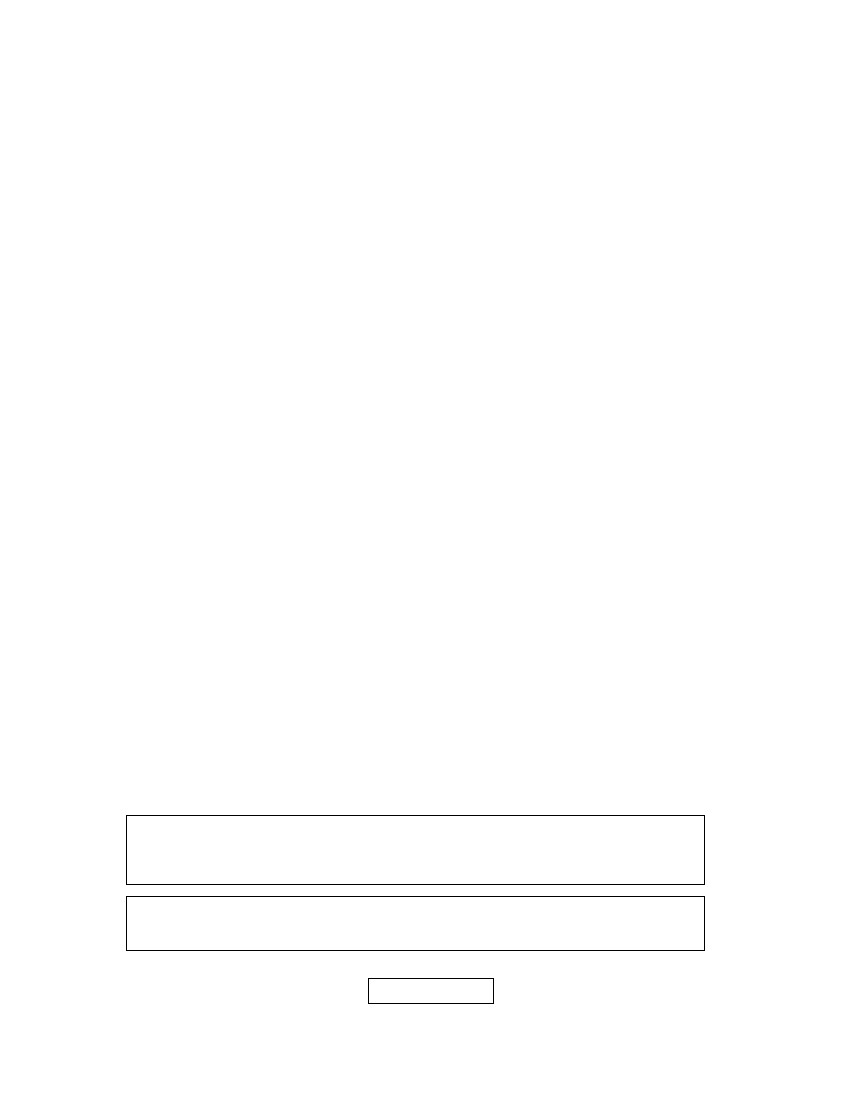 (Se o preenchimento for feito pelo trabalhador)Eu, ____________________________________________________________________________,(nome completo do declarante)_______________________, ____________________________ do(a) candidato(a) ao Vestibular(estado civil do declarante)(grau de parentesco com o candidato)Estadual 2015______________________________________________________, portador(a) da(nome completo do(a) candidato(a))da carteira de identidade nº ___________________________, órgão de expedição _____________e do CPF nº________________________ , por não possuir outra forma de comprovação de renda,declaro para os devidos fins e com anuência das duas testemunhas abaixo qualificadas e assinadas,que exerço a função de ____________________________________ , com renda mensal bruta deR$________________ (_________________________________________).(escrever o valor por extenso)Rio de Janeiro,//________________________________________________________assinatura do declarante1ª testemunha: ________________________________________________________________(nome completo, CPF, RG e assinatura)2ª testemunha: _________________________________________________________________(nome completo, CPF, RG e assinatura)Este modelo de Declaração pode ser utilizado para os casos de trabalhadores queexerçam atividade “informal”, “autônoma”, “liberal”, “domésticos” e“microempreendedor individual”.Obs: É obrigatório o envio da fotocópia da carteira de identidade e             do CPF de cada uma das testemunhas.